      嘉義縣水上鄉南靖國民小學附設幼兒園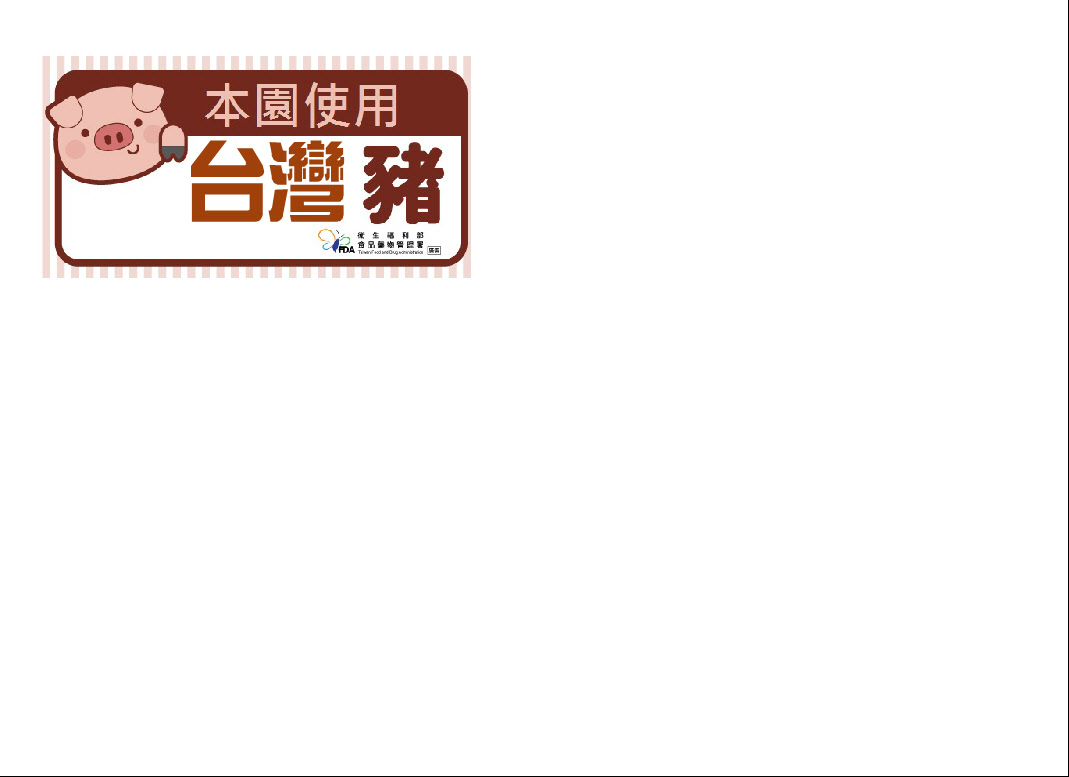       112學年度第二學期第7、8週餐點表  承辦人：                       主任：                       校長：本園一律使用國產豬食材日期星期上午點心午               餐下午點心餐點類檢核表餐點類檢核表餐點類檢核表餐點類檢核表日期星期上午點心午               餐下午點心全榖根莖類豆魚肉蛋類蔬菜類水果類3/25一小芋泥包+鮮奶白米飯 白菜滷炒櫛瓜 鮮蔬起司雞玉米排骨湯 水果(芭樂、蕃茄)3/26二雞絲蛋麵五穀飯 蔥爆豬柳 鮮菇滷油豆腐 炒蘿蔓蒲瓜湯水果(香蕉、棗子)3/27三香菇雞湯魚羮麵線糊 炸雞翅 炒高麗菜 黑糖饅頭水果(橘子)粉圓豆花3/28四鍋貼+蛋花湯五穀飯 回鍋肉片 蕃茄炒蛋 炒油菜 結頭排骨湯 水果(香蕉)關東煮3/29五小奶皇包+鮮奶白米飯 紅燒鯛魚片麻婆豆腐 炒有機蔬菜地瓜山粉圓水果(茂谷、蘋果)水果布丁蛋糕4/1一玉米脆片+鮮奶白米飯 蘿蔔燒肉 什錦冬瓜 炒大白菜 紫菜蛋花湯水果4/2二鍋燒意五穀飯 鹽酥鯰魚片 醬燒洋芋 炒蚵白菜 大黃瓜排骨湯 水果4/3三小肉包+鮮乳奶香義大利麵 滷雞腿排 蒜香櫛瓜 玉米濃湯水果(橘子)檸檬愛玉4/4四兒童節/清明節連假兒童節/清明節連假兒童節/清明節連假－－－－4/5五兒童節/清明節連假兒童節/清明節連假兒童節/清明節連假－－－－